“Diamo Forme e Parole alla Gioia”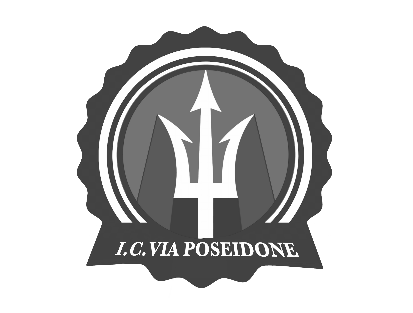                                  2020 / 2021               Alla C.A. del D.S. Prof.ssa Annalisa LaudandoModello di adesione al percorso di attività scolastiche estive “Corsi di recupero delle competenze di base linguistiche e logico-matematiche scuola primaria nell’ambito del Piano Scuola Estate”Il/La sottoscritto/a ………………………………………………………………………………….genitore e/o tutore dell’ALUNNO/A…………………………………………………………………...iscritto e regolarmente frequentante la CLASSE…………. SEZ……...PRIMARIARecapito telefonico             ………………………………………………………………………email genitori/Tutori legali  …………………………………………………………………….* Si può aderire gratuitamente al singolo modulo o a tutti moduli.Si ricorda alle famiglie che l’adesione ai moduli impegna l’alunna/o alla presenza a tutti gli incontri previsti dal modulo. Da inviare per email entro e non oltre le ore 9:00 del 4 Settembre 2021 - o depositare in cartaceo presso la portineria della secondaria Via Poseidone, 66, rispetto lo stesso termine sopra indicato.INSERIRE NELLA MAIL SCUOLA (RMIC8FB007) ALLA C.A. DELL’INS.TE BUTTINELLIRoma lì ________________                                                    firma dei genitori o esercenti la potestà genitoriale.                                                       _______________________________________________MODULOPERIODOOREADERISCONON ADERISCORecupero competenze di base linguistiche e logico-matematichedal 7 al 10 Settembre (martedì mercoledì, giovedì dalle 9:00 / 12:00)9Recupero competenze di base linguistiche e logico-matematichedal 13 Settembre al 16 Settembre 2021(martedì, mercoledì, giovedì dalle14:30/ 16:30)6